ЗАКАРПАТСЬКИЙ УГОРСЬКИЙ ІНСТИТУТ ІМ. Ф. РАКОЦІ ІІКАФЕДРА БІОЛОГІЇ ТА ХІМІЇII. RÁKÓCZI FERENC KÁRPÁTALJAI MAGYAR FŐISKOLABIOLÓGIA ÉS KÉMIA TANSZÉKA BIOLÓGIAÍRÁSBELI FELVÉTELI VIZSGA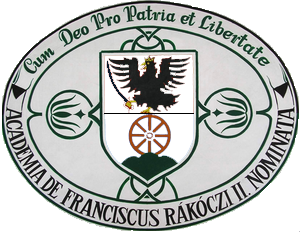 Берегово / Beregszász, 20176. változatElső részJelöld meg a baktériumok tulajdonságát!soksejtű szerkezeteknincs citoplazmájanincs sejtmagjuknincs sejtfalukJelöld meg azt a növényt, amelyiknek van levéllemeze és nyelezsurlókorpafűpáfránymohaA folyami rák és a keresztespók ebbe a törzsbe tartozik:gerincesekízeltlábúakpuhatestűekűrbelűekJelöld meg a gerinces állatot!földigilisztanagy mocsári csigamézelő méhtavi békaMelyik sejt vesz részt az ivaros szaporodásban?neuronoszteocitahondrocitaspermatozoidJelöld meg a vállöv csontját:felkarcsontlapockacsontcombcsontsingcsontMilyen funkciót töltenek be az eritrociták?gázcsereszabályozó védőkiválasztóMilyen feladatot látnak el a léghólyagocskák?lebontják a fehérjéket és az aminosavakatszállítják az aminosavakatoxigént diffundálnakvírusok elleni védelemMilyen anyaggá alakulnak át az emberi szervezetben a fölösleges szénhidrátok?keményítővéglikogénnékollagénnécellulózzáMelyik folyamat során keletkezik az elsődleges vizelet?elpárolgásszűrésvisszaszívásfelbomlásMelyik hormon hiánya okozza a cukorbetegséget?inzulinglukagontiroxintesztoszteronMelyik neuronok irányítják az izmokat?afferens (felszálló)efferens (leszálló)köztimozgatóMásodik részMilyen feladatot látnak el azok a porzók, amelyek nektáriumokká alakulnak?elriasztják a kártevőketodavonzzák a megporzó rovarokatmegvédik a termőt a széltőlbiztosítják a termő táplálásátAz egyik tanuló azt állítja, hogy egy karógyökérzetű, hüvelytermésű és öt sziromlevelű növény a pillangós virágúak családjába tartozik, a másik, hogy a rózsafélék családjába. Kinek van igaza?az első diáknaka második diáknakmindkettőnekegyiknek semJelöld meg a zöld eugléna és a növények közös tulajdonságát:képesek a szerves anyagok elnyelésérevan lüktető vakuólájukvannak állábaikképesek a fotoszintézisreKét tanuló az állattani múzeumban meglátott egy állatot, melynek mellső végtagjai módosultak, csőre volt, de nem volt szegycsonttaréja. Az első azt mondta, hogy ez egy pingvin, a második azt, hogy egy strucc. Kinek volt igaza?első diáknaka második diáknakmindkettőnekegyiknek semA vér melyik alkotórésze biztosítja a szervezet vírusokkal szembeni védettségét?trombocitaeritrocitafibrinogéninterferonAz emésztőrendszerben hol és minek a hatására kezdenek bomlani a szénhidrátok?enzimek hatására a szájüregbensósav hatására a gyomorbanenzimek hatására a gyomorbanenzimek hatására a belekbenMi okozza a vérben az antitestek képződését?kórokozó baktériumok hatásaCO-mérgezés tűz eseténnagy hőingadozástápanyagok felszívódásaMelyik állítás igaz az ember endokrin rendszerére vonatkozóan?biztosítja a kórokozó baktérium elleni védelmetjelek továbbít idegimpulzusok segítségéveljeleket továbbít hromonok segítségéveloxigént termelMely receptorokat ingerli egy látott képe?a pálcikákata hallóidegeketaz agykéreg hallómezejétaz agykéreg látómezejétA központi idegrendszer mely része felel a térlátásért?a nagyagy homloklebenyea nagyagy nyakszirti lebenyea kisagya nyúltagyHarmadik rész Vizsgáld meg az ábrát és jelöld meg, melyik állítás igaz rá!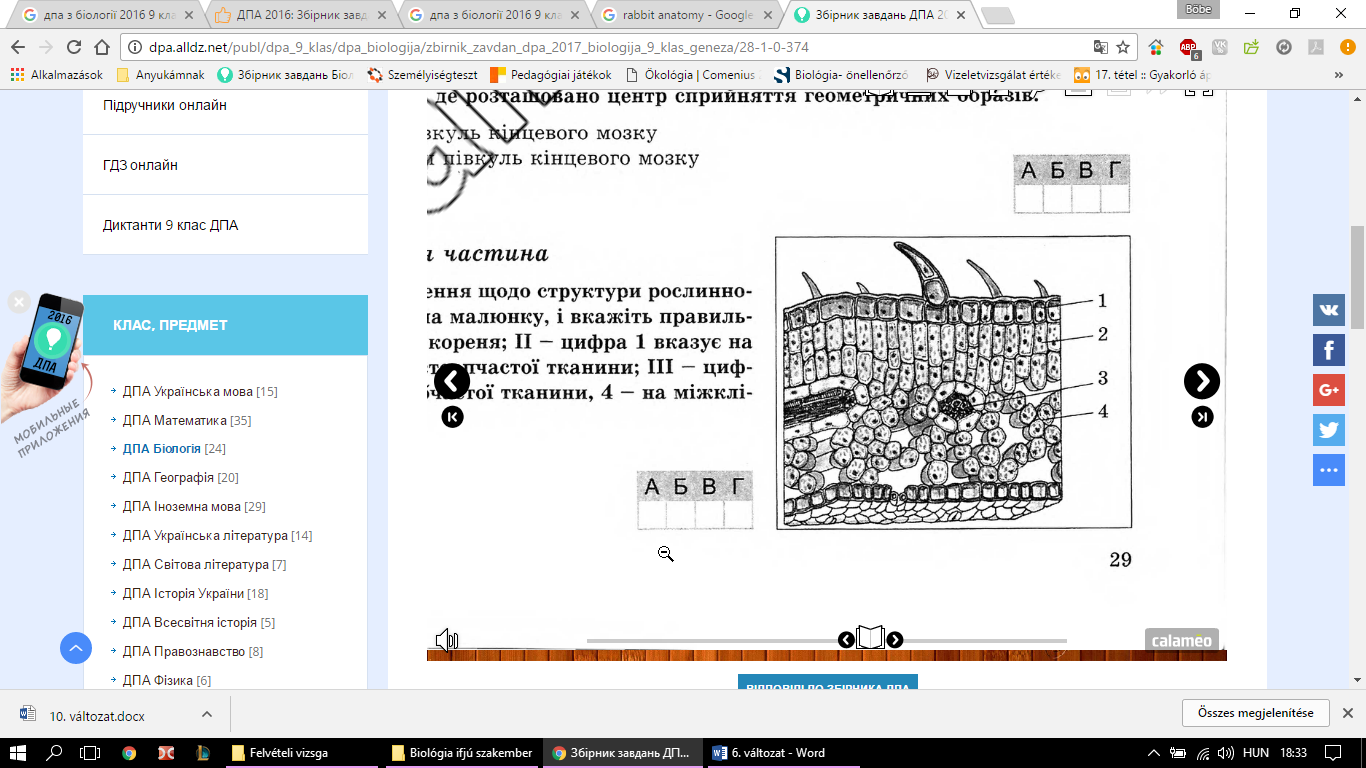 az ábra a gyökér sejtes felépítését ábrázoljaaz 1- szám az epidermiszt jelöli és a 2-es szám az oszlopos állományta 3.-as szám a szivacsos állományt jelöl, a 4-es a sejtközi járatokatcsak I.csak II.csak III.II. és III.Vizsgáld meg az ábrát és állapítsd meg, melyik állítás igaz rá!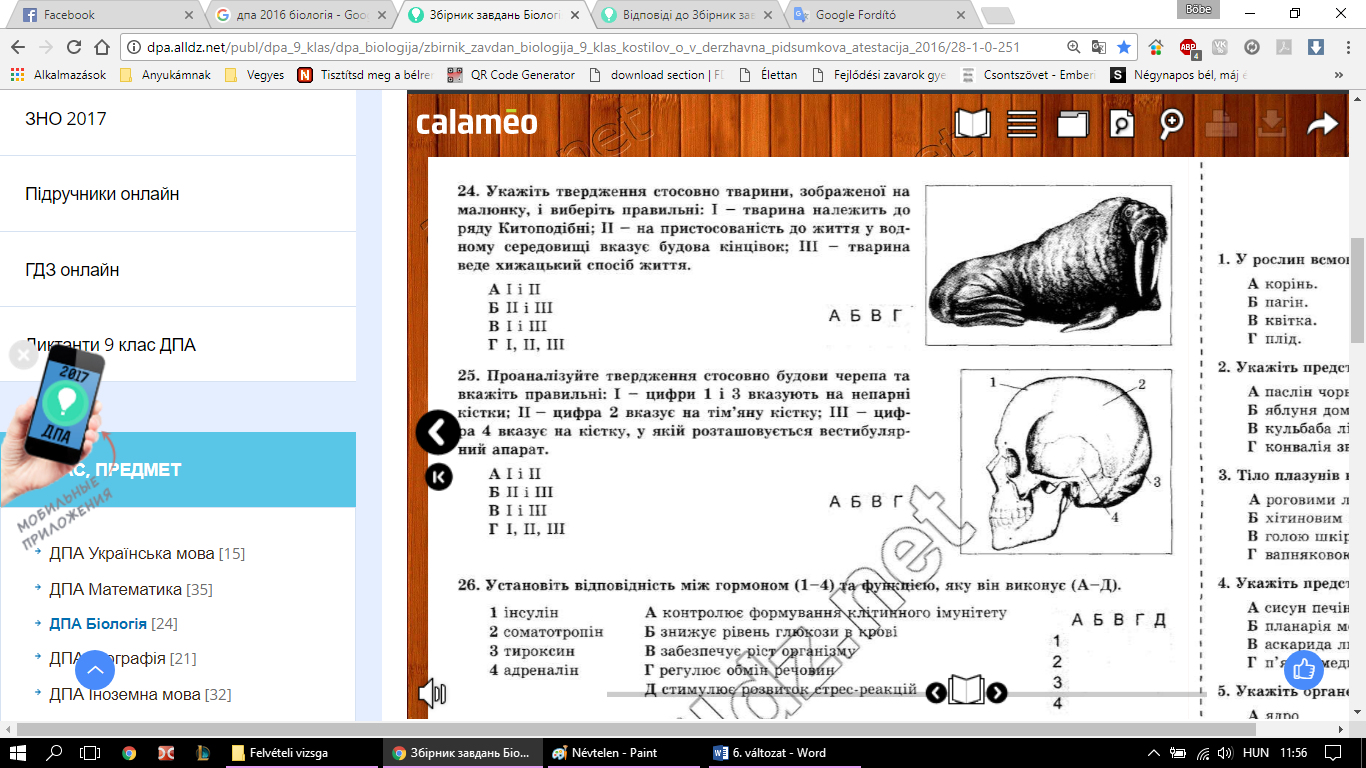 az ábrán látható állat a cetek rendjébe tartozikvégtagjai a vízben való élethez alkalmazkodtakragadozó életmódot folytatI. és IIII. és III.I. és III.mindegyik válasz helyesVizsgáld meg az ábrát és állapítsd meg, hogy az állítások közül melyik igaz rá!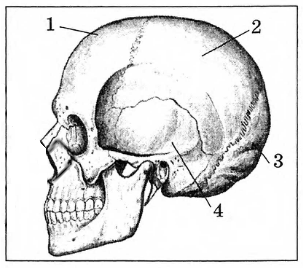 az 1-es és 3-as szám páratlan csontokat jelöla 2-es szám a falcsontot jelölia 4-es szám arra a csontra mutat, amely mögött az egyensúlyérzékelő szervünk vanI. és II.II. és III.I. és III.mindegyik válasz helyesPárosítsd a hormonokat funkcióikkal:inzulin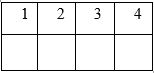 szomatotropintiroxinadrenailszabályozza a sejtes immunitástcsökkenti a vércukorszintetszabályozza a növekedéstszabályozza az anyagcserétfokozza a stresszreakciókatHatározd meg a kiválasztószervek működésének sorrendjét:a vesemedence telítődésea szűrésa másodlagos vizelet gyűjtőcsőbe juttásavisszaszívásNegyedik részJellemezzétek a reflexív részeit és funkcióit!Állítsátok össze az emésztőrendszer higiénéjének szabályait!________________________________________________________________________________________________________________________________________________________________________________________________________________________________________________________________________________________________________________________________________________________________________________________________________________________________________________________________________________________________________________________________________________________________________________________________________________________________________________________________________________________________________________________________________________________________________________________________________________________________________________________________________________________________________________________________________________________________________________________________________________________________________________________________________________________________________________________________________________________________________________________________________________________________________________________________________________________________________________________________________________________________________________________________________________________________________________________________________________________________________________________________________________________________________________________________________________________________________________________________________________________________________________________________________________________________________________________________________________________________________________________________________________________________________________________________________________________________________________________________________________________________________________________________________________________________________________________________________________________________________________________________________________________________________________________________________________________________________________________________________________________________________________________________________________________________________________________________________________________________FeleletlapváltozatElső rész1.-12. kérdések (24 pont)/_________Második rész13.-22.-kérdések (40 pont)/_________Harmadik rész23.-25.-kérdések(9 pont)/______26. kérdés (8 pont)/_____27. kérdés (4 pont)/ _____Negyedik részElért pontszám: 100/1.2.3.4.5.6.7.8.9.10.11.12.ABCDEllenőrzés13.14.15.16.17.18.19.20.21.22.ABCDEllenőrzés23.24.25.ABCDEllenőrzésABCD1.2.3.4.EllenőrzésABCD1.2.3.4.EllenőrzésFeladatPontszámA./10 pontB./5 pontÖsszesen szerzett15/